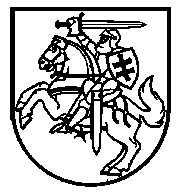 LIETUVOS RESPUBLIKOS ŠVIETIMO, MOKSLO IR SPORTO MINISTRASĮSAKYMASDĖL BRANDOS EGZAMINŲ VYKDYMO TRUKMĖS 2020–2021 MOKSLO METAIS2021 m. vasario 25 d. Nr. V-307 (TAR, 2021-02-26, Nr. 3717)Vadovaudamasi Lietuvos Respublikos švietimo įstatymo 38 straipsnio 4 dalimi ir atsižvelgdama į Lietuvos Respublikos Vyriausybės 2020 m. lapkričio 4 d. nutarimą Nr. 1226 „Dėl karantino Lietuvos Respublikos teritorijoje paskelbimo“, nustatau brandos egzaminų vykdymo trukmę 2020–2021 mokslo metais:1.	Biologijos valstybinio brandos egzamino – 3 val. 15 min.;2.	Chemijos valstybinio brandos egzamino – 3 val. 15 min.;3.	Fizikos valstybinio brandos egzamino – 3 val. 15 min.;4.	Geografijos valstybinio brandos egzamino – 3 val. 15 min.;5.	Gimtosios kalbos (baltarusių, lenkų, rusų, vokiečių) mokyklinio brandos egzamino (II, III dalys) – 4 val. 15 min., (I dalis) – 15 min. (7–10 min. –  temos pristatymas ir 5–8 min. – pokalbis su vertinimo komisijos nariais);6.	Informacinių technologijų valstybinio brandos egzamino – 3 val. 15 min.;7.	Istorijos valstybinio brandos egzamino – 3 val. 15 min.;8.	Lietuvių kalbos ir literatūros valstybinio brandos egzamino – 4 val. 15 min.;9.	Lietuvių kalbos ir literatūros mokyklinio  brandos egzamino – 3 val. 45 min.;10.	Lietuvių kalbos ir literatūros kurtiesiems ir neprigirdintiesiems mokyklinio brandos egzamino – 3 val. 45 min.;11.	Matematikos valstybinio brandos egzamino – 3 val. 15 min.;12.	Muzikologijos mokyklinio brandos egzamino (I dalis) – 1 kandidatas ruošiasi iki 40 min., atsakinėja iki 25 min. ir 5 min. atsako į klausimus, (II dalis) – 3 val. 35 min.;13.	Užsienio kalbos (anglų, prancūzų, rusų, vokiečių) valstybinio brandos egzamino  klausymo, skaitymo ir rašymo dalių – 3 val. 15 min., kalbėjimo dalies – kandidatui pasiruošti ir kalbėti – 30 min.Švietimo, mokslo ir sporto ministrė	                              Jurgita Šiugždinienė